Publicado en Bilbao el 10/07/2018 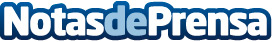 Bizkarra crea una gama de helados sin azúcarResultado de un proyecto de I+D+i en colaboración con el centro tecnológico Leartiker
Datos de contacto:Servicios PeriodísticosNota de prensa publicada en: https://www.notasdeprensa.es/bizkarra-crea-una-gama-de-helados-sin-azucar_1 Categorias: Nutrición Gastronomía País Vasco Consumo Innovación Tecnológica http://www.notasdeprensa.es